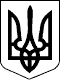 БЕРЕГІВСЬКА РАЙОННА ДЕРЖАВНА АДМІНІСТРАЦІЯЗАКАРПАТСЬКОЇ ОБЛАСТІР О З П О Р Я Д Ж Е Н Н Я__18.05.2021__                            Берегове                           №_____141____Про фінансування видатків	Відповідно до статей 6 і 39 Закону України  „Про місцеві державні адміністрації”, на підставі підтверджуючих документів:1. Дозволити:1.1. Фінансовому управлінню райдержадміністрації (Ваш О.М.) профінансувати видатки за рахунок коштів субвенції з місцевого бюджету на здійснення природоохоронних заходів:у сумі 48999, 98 гривень (сорок вісім тисяч дев’ятсот дев’яносто дев’ять грн. 98 коп.) для обстеження водного об’єкта річки Боржава км 14 — км 21 для подальшої ліквідації сміттєвих заторів;у сумі 48999, 22 гривень (сорок вісім тисяч дев’ятсот дев’яносто дев’ять грн. 22 коп.) для зрізування дерев у важкодоступних місцях річки  Боржава км 14 — км 21.1.2. Відділу фінансового та ресурсного забезпечення апарату райдержадміністрації (Мірявець О.В.) перерахувати зазначені кошти:у сумі 48999, 98 гривень (сорок вісім тисяч дев’ятсот дев’яносто дев’ять грн. 98 коп.) за надані послуги з обстеження водних об’єктів річки, проведення підводного фото- і відео знімання річки Боржава км 14 — км 21, з метою подальшої ліквідації сміттєвих заторів аварійно-рятувальному загону спеціального призначення УДСНС України у Закарпатській області, згідно з актом виконаних робіт;у сумі 48999, 22 гривень (сорок вісім тисяч дев’ятсот дев’яносто дев’ять грн. 22 коп.) за надані  послуги зі зрізування дерев у важкодоступних місцях річки  Боржава км 14 — км 21, з метою подальшої ліквідації сміттєвих заторів аварійно-рятувальному загону спеціального призначення УДСНС України у Закарпатській області, згідно з актом виконаних робіт.	2. Контроль за виконанням цього розпорядження залишаю за собою.Голова державної адміністрації                                                     Ігор ВАНТЮХ